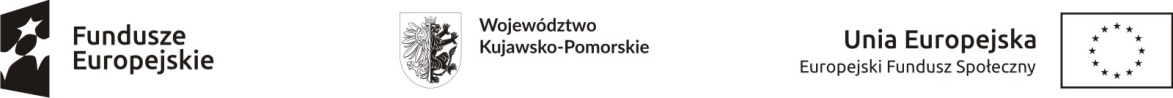 Załącznik nr 1a do Wniosku w sprawie udzielenia z Europejskiego Funduszu Społecznego refundacji kosztów wyposażenia lub doposażenia stanowiska pracy dla skierowanego bezrobotnego lub skierowanego poszukującego pracy opiekuna osoby niepełnosprawnej……………………………………………Pełna nazwa firmy lub imię i nazwisko……………………………………………	Adres siedziby albo miejsce zamieszkania……………………………………………REGON lub w przypadku osoby fizycznej numerPESELOŚWIADCZENIE PRODUCENTA ROLNEGOW imieniu swoim lub podmiotu, który reprezentuję, oświadczam, że:1.Nie zmniejszył się wymiar czasu pracy pracownika i nie rozwiązano stosunku pracy z pracownikiem  w drodze wypowiedzenia dokonanego przeze mnie lub przez podmiot, który reprezentuję bądźna mocy porozumienia stron z przyczyn niedotyczących pracowników w okresie 6 miesięcy bezpośrednio poprzedzających dzieńzłożenia wniosku oraz w/w stan faktycznie nie zmieni się od dnia złożenia wniosku do dnia otrzymania refundacji. 2. Jednocześnie oświadczam, że gdyby zmniejszył się wymiar czasu pracy któregokolwiek z pracowników zatrudnionych w mojej firmie lub gdy rozwiążę stosunek pracy z pracownikiem w drodze wypowiedzenia dokonanego przeze mnie bądź na mocy porozumienia stron z przyczyn niedotyczących pracownika w okresie od momentu złożenia wniosku do dnia otrzymania refundacji, zobowiązuję się niezwłocznie powiadomić Powiatowy Urząd Pracy w Chełmnie o tym fakcie.3. Nie zalegam/podmiot, który reprezentuję nie zalega* w dniu złożenia wniosku z wypłacaniem wynagrodzeń pracownikom oraz z opłacaniem należnych składek na ubezpieczenia społeczne, zdrowotne, Fundusz Pracy oraz Fundusz Gwarantowanych Świadczeń Pracowniczych, Państwowy Fundusz Rehabilitacji Osób Niepełnosprawnych  oraz Funduszu Emerytur Pomostowych.4. Nie zalegam/podmiot, który reprezentuję nie zalega* w dniu złożenia wniosku z opłacaniem w terminie innych danin publicznych.5. Nie posiadam/podmiot, który reprezentuję nie posiada*w dniu złożenia wniosku nieuregulowanych w terminie zobowiązań cywilnoprawnych.6.Nie byłem karany/ podmiot, który reprezentuję nie był karany* w okresie 2 lat przed dniem złożenia wniosku za przestępstwo przeciwko obrotowi gospodarczemu, w rozumieniu ustawy z dnia 6 czerwca 1997r. – Kodeks karny (Dz. U. z 2018 r. poz. 1600) lub ustawy z dnia 28 października 2002r. o odpowiedzialności podmiotów zbiorowych za czyny zabronione pod groźbą kary (Dz. U. z 2019 r., poz. 628).7.Posiadam/podmiot, który reprezentuję posiada* gospodarstwo rolne w rozumieniu przepisów o podatku rolnym lub prowadzę/podmiot, który reprezentuję prowadzi* dział specjalny produkcji rolnej w rozumieniu przepisów o podatku dochodowym od osób fizycznych lub przepisów o podatku dochodowym od osób prawnych przez okres co najmniej 6 miesięcy bezpośrednio poprzedzających dzień złożenia wniosku.8. Oświadczam, że w okresie  6 miesięcy bezpośrednio poprzedzających dzień złożenia wniosku, zatrudniałem/podmiot, który reprezentuję zatrudniał* w każdym miesiącu co najmniej 1 pracownika na podstawie stosunku pracy w pełnym wymiarze czasu pracy.9. Nie jestem/podmiot, który reprezentuję nie jest* w stanie upadłości i nie został zgłoszony wniosek o likwidacjęoraz nie jestem karany karą zakazu dostępu do środków publicznych.10.Korzystam z pełni praw publicznych i posiadam pełną zdolność do czynności prawnych.11. W stosunku do mojej osoby lub podmiotu, który reprezentuję nie toczy się żadne postępowanie egzekucyjne ani też nie toczy się postępowanie sądowe lub administracyjne, które może skutkować wszczęciem takiego postępowania egzekucyjnego. Jednocześnie zobowiązuję się niezwłocznie poinformować  Powiatowy Urząd Pracy w Chełmnie o wszczęciu wobec mnie takiego postępowania.12. Nie orzeczono w stosunku do mnie lub podmiotu, który reprezentuję zakazu prowadzenia działalności gospodarczej lub upłynął okres, na który orzeczono zakaz prowadzenia działalności gospodarczej.Wiarygodność powyższego oświadczenia potwierdzam własnoręcznym podpisem –pod rygorem odpowiedzialności karnej wynikającej z art. 233 § 1 Kodeksu karnego (tj. Dz. U. z 2018, poz. 1600 z późn. zm.) za zeznanie nieprawdy lub zatajenie prawdy. Jestem świadomy(a) odpowiedzialności karnej za złożenie fałszywego oświadczenia w zakresie pkt 6 powyższego oświadczenia.……………………………………….Podpis i pieczątka producenta rolnego lub osoby  reprezentującej producenta rolnego* niepotrzebne skreślić